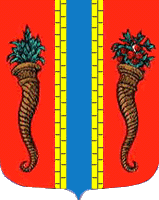 Администрация муниципального образования Новоладожское городское поселениеВолховского муниципального районаЛенинградской областиПОСТАНОВЛЕНИЕ« ____ » ___________  2014 г.                                                                                           № _____ О присвоении  адреса объекту недвижимости на территории города  Новая  Ладога МО Новоладожское  городское поселение.В соответствии с положением «О ведении адресного реестра и адресного хозяйства на территории МО Новоладожское городское поселение, порядке присвоения, регистрации адресов объектам недвижимости», утверждённым Постановлением администрации муниципального образования Новоладожское городское поселение Волховского муниципального района Ленинградской области от 19.10.2010 г. №281, а также в целях упорядочения существующей нумерации объектов адресации в адресном реестре МО Новоладожское городское поселение, администрация Новоладожского городского поселения	 ПОСТАНОВЛЯЕТ:Присвоить адрес: Ленинградская область, Волховский район, город Новая Ладога, улица Ворошилова, д. 16 – многоквартирному жилому дому и земельному участку под ним с кадастровым номером 47:11:0101026:49. ЗАО «РосОблСтрой» обратиться в межрайонный отдел №2 филиала ФГБУ «Федеральная кадастровая палата Федеральной службы государственной регистрации, кадастра и картографии» по Ленинградской области, для внесения соответствующих  изменений в сведения государственного кадастрового учёта.Архитектору администрации Новоладожского городского поселения  в целях обеспечения учёта, внести  соответствующие изменения в адресный реестр и адресный план МО Новоладожское городское поселение. Контроль исполнения настоящего постановления оставляю за собой.И.о. заместителя главы           администрации                                                                    Т.Б. БиткинаАрхитектор администрации                                   ___________________  К.Ю. АлёшинаНачальник   общего   отдела                                   ___________________  Н.В. Рыжоваадминистрации